1.pielikums Madonas novada pašvaldības domes16.06.2020. lēmumam Nr.227(protokols Nr.12, 21.p.)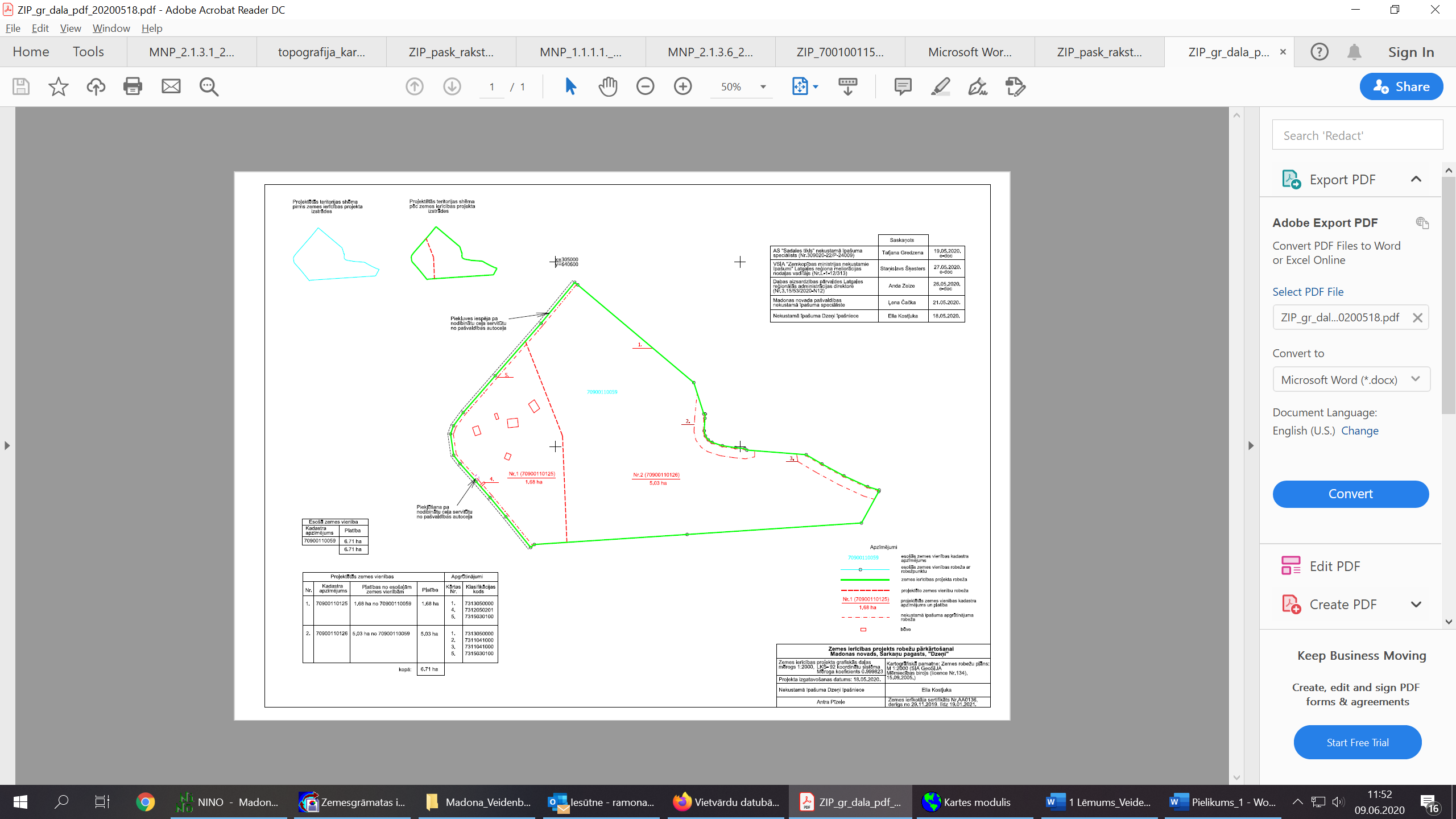 